Мониторинг объектов (ОН – Стасюк Александр Алексеевич):с. Анучино, ремонт ул. ЛенинскаяУл. Ленинская 23.06.2021г-  снят верхний слой асфальта, кюветы очищены и углублены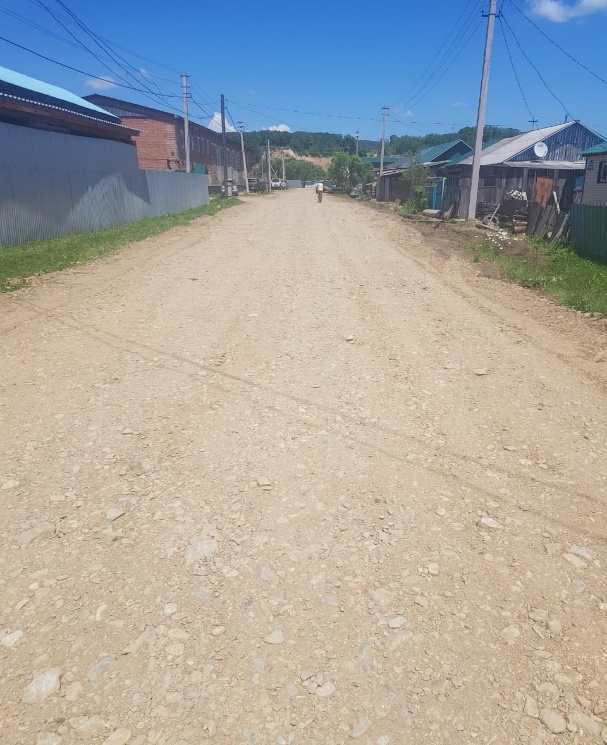 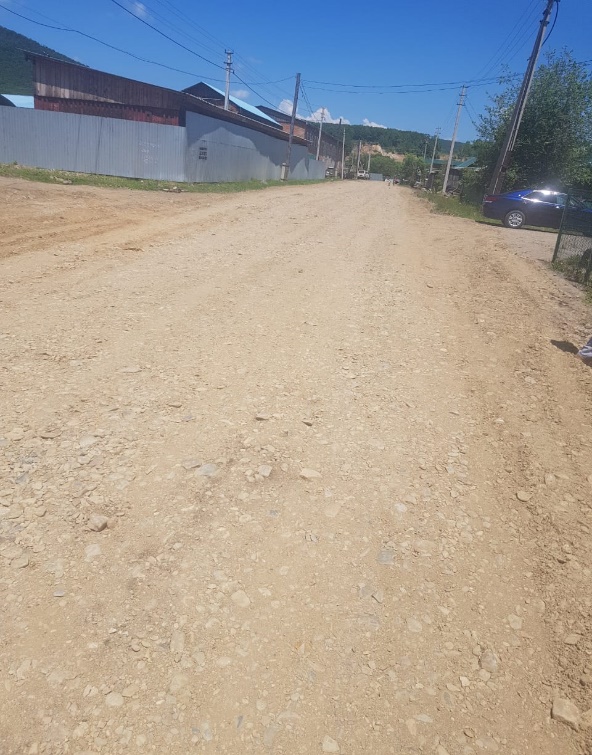 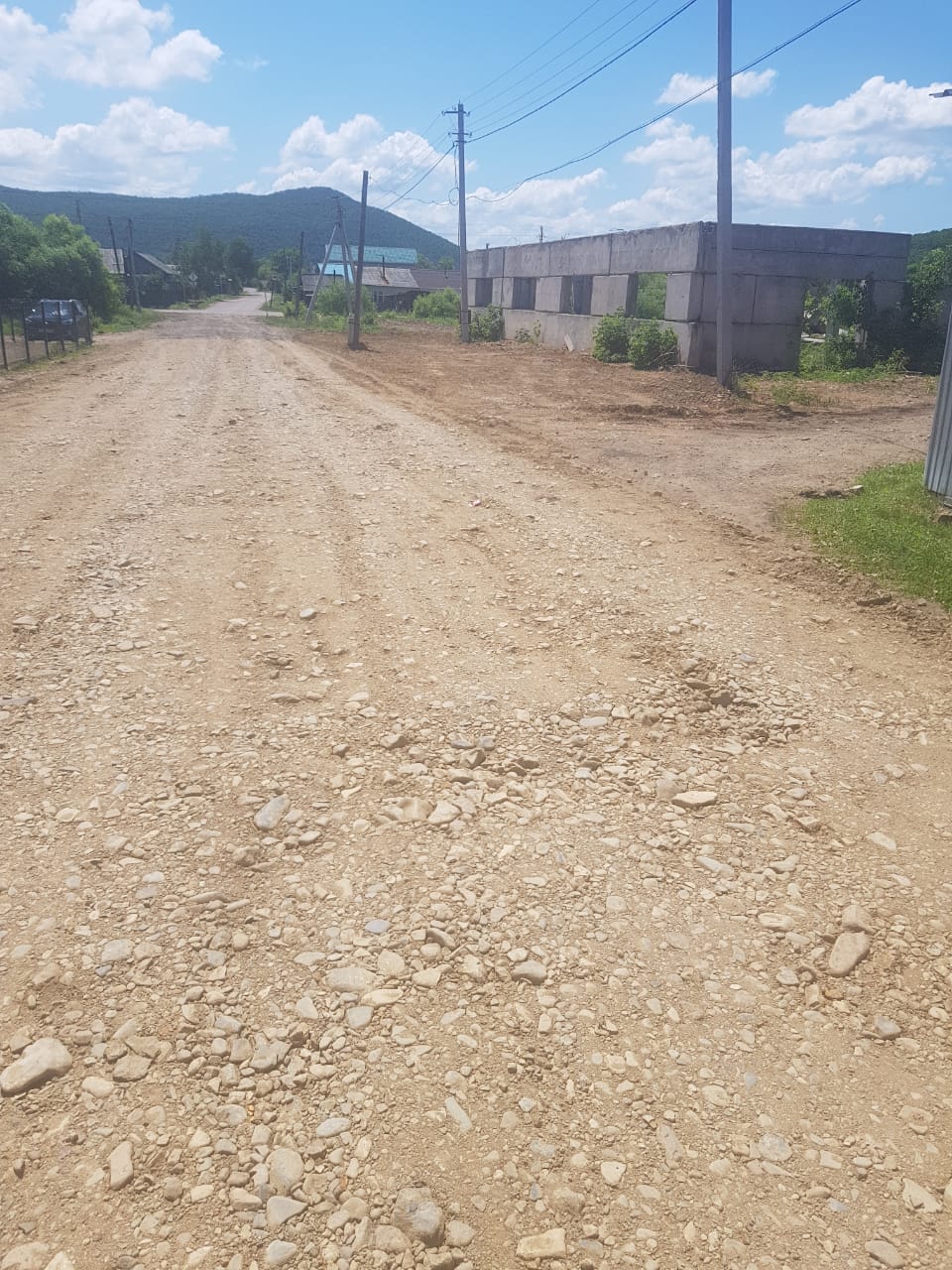 